泉教科〔2013〕4号附件1编号泉州市教育科学规划研究课题申请·评审书课题名称：农村中学历史课程资源开发与应用的研究课题负责人：            赖湖海                所在单位：          泉州市奕聪中学           联系电话：           13774820866             申报日期：           2013年9月20日             泉州市教育科学规划领导小组办公室2013年6月修订一、课题研究人员基本信息二、课题研究设计与论证报告附件2课题编号：LJ125208洛江区教育科学“十二五”规划（第二批）立项课题中期检查报告表课题类别○洛江区教育科学规划重点课题○洛江区教育科学规划一般课题课  题  名  称    农村中学历史课程资源开发与应用的研究                                  申    报    人          赖湖海                                     (课题负责人)            赖湖海                                      申报人所在单位          泉州市奕聪中学                              通  讯  地  址     泉州市奕聪中学      邮编   362015          电   话：（办公） 22057086 （住宅）         （手机） 13774820866  电  子  邮  箱          bb0595@163.com                          填  表  日  期          2014年11月12日                           洛江区教育科学规划领导小组办公室印制注：本表格一式3份。可复印，也可从网上下载（点击洛江教育信息网·进修学校）附件1洛江区教育科学“十二五”规划（第二批）课  题  结  题  验  收申报表课题编号：    LJ125208             课题名称：农村中学历史课程资源开发与应用的研究课题负责人：     赖湖海                  单      位：     奕聪中学                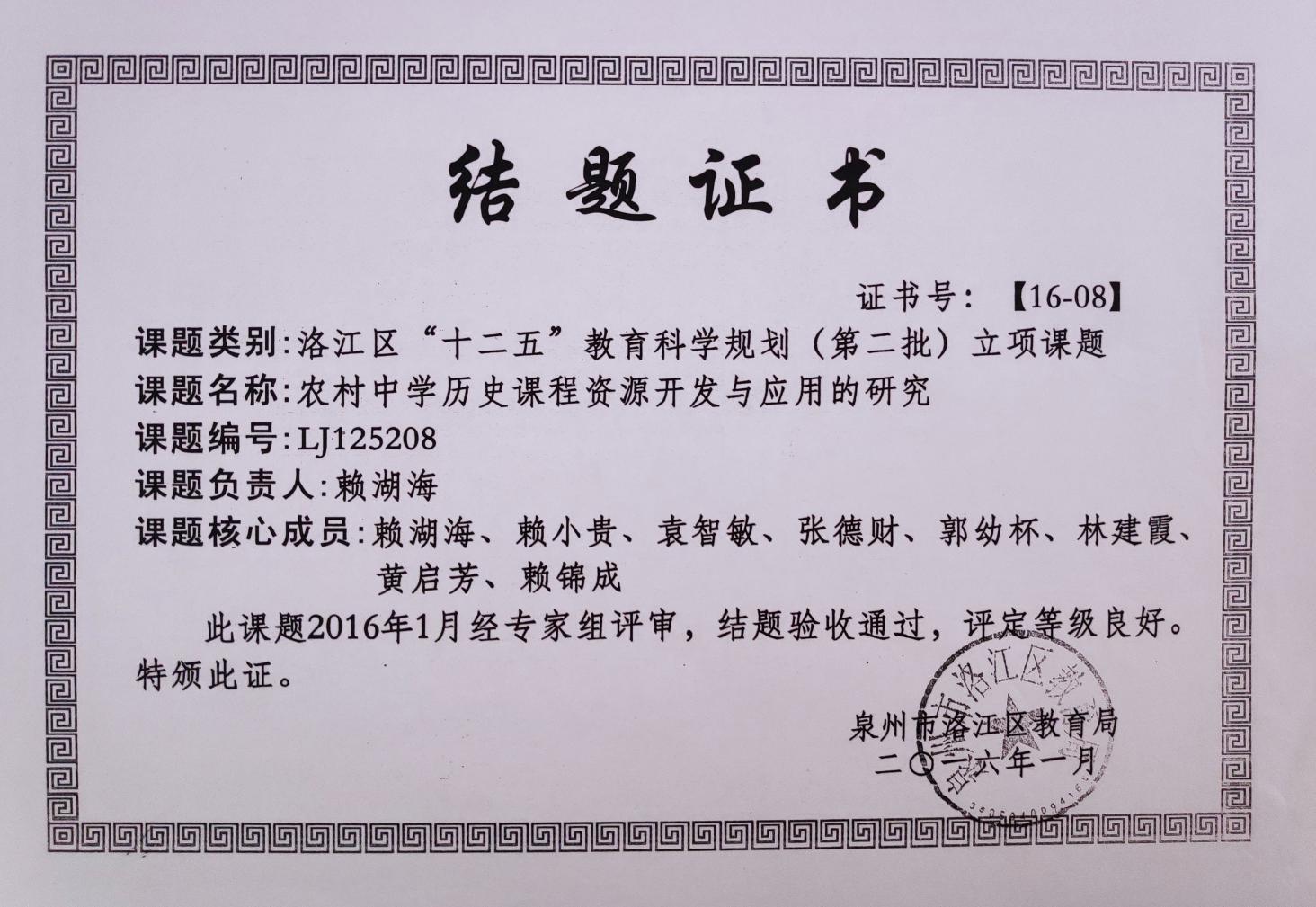 课题主持人姓    名姓    名赖湖海赖湖海性别男民族民族汉汉出生年月出生年月出生年月197809课题主持人行政职务行政职务教研组长教研组长专业技术职务专业技术职务中学一级教师中学一级教师中学一级教师中学一级教师研究专长研究专长研究专长教育理论课题主持人最后学历最后学历大学本科大学本科最后学位最后学位学士学位学士学位学士学位学士学位电    话电    话电    话13774820866课题主持人工作单位工作单位泉州市奕聪中学泉州市奕聪中学泉州市奕聪中学泉州市奕聪中学泉州市奕聪中学E-mailE-mailE-mailbb0595@163.combb0595@163.combb0595@163.combb0595@163.com课题主持人通讯地址通讯地址泉州市奕聪中学泉州市奕聪中学泉州市奕聪中学泉州市奕聪中学泉州市奕聪中学邮政编码邮政编码邮政编码邮政编码362015362015362015课题组核心成员（不超过8人，请自行排序）姓  名出生年月出生年月工作单位工作单位工作单位工作单位工作单位工作单位专业技术职务专业技术职务专业技术职务研究专长研究专长课题组核心成员（不超过8人，请自行排序）赖锦成197006197006泉州市奕聪中学泉州市奕聪中学泉州市奕聪中学泉州市奕聪中学泉州市奕聪中学泉州市奕聪中学中学高级教师中学高级教师中学高级教师民俗文化史民俗文化史课题组核心成员（不超过8人，请自行排序）袁智敏197502197502泉州市奕聪中学泉州市奕聪中学泉州市奕聪中学泉州市奕聪中学泉州市奕聪中学泉州市奕聪中学中学一级教师中学一级教师中学一级教师历史教学法历史教学法课题组核心成员（不超过8人，请自行排序）张德财197506197506泉州市奕聪中学泉州市奕聪中学泉州市奕聪中学泉州市奕聪中学泉州市奕聪中学泉州市奕聪中学中学一级教师中学一级教师中学一级教师历史学科教学历史学科教学课题组核心成员（不超过8人，请自行排序）赖小贵198109198109泉州市奕聪中学泉州市奕聪中学泉州市奕聪中学泉州市奕聪中学泉州市奕聪中学泉州市奕聪中学中学二级教师中学二级教师中学二级教师福建地方史福建地方史课题组核心成员（不超过8人，请自行排序）郭幼杯198304198304泉州市奕聪中学泉州市奕聪中学泉州市奕聪中学泉州市奕聪中学泉州市奕聪中学泉州市奕聪中学中学二级教师中学二级教师中学二级教师历史学科教学历史学科教学课题组核心成员（不超过8人，请自行排序）林建霞198603198603泉州市奕聪中学泉州市奕聪中学泉州市奕聪中学泉州市奕聪中学泉州市奕聪中学泉州市奕聪中学中学二级教师中学二级教师中学二级教师历史学科教学历史学科教学课题组核心成员（不超过8人，请自行排序）黄启芳198007198007泉州市奕聪中学泉州市奕聪中学泉州市奕聪中学泉州市奕聪中学泉州市奕聪中学泉州市奕聪中学中学二级教师中学二级教师中学二级教师历史学科教学历史学科教学课题组核心成员（不超过8人，请自行排序）吕安邦198303198303泉州市奕聪中学泉州市奕聪中学泉州市奕聪中学泉州市奕聪中学泉州市奕聪中学泉州市奕聪中学中学二级教师中学二级教师中学二级教师历史学科教学历史学科教学课题组核心成员（不超过8人，请自行排序）课题组核心成员（不超过8人，请自行排序）课题组核心成员（不超过8人，请自行排序）课题组核心成员（不超过8人，请自行排序）核 心成 员已 有的 主要 研究 成果 简介近年，核心成员完成了《中学历史教学与博物馆资源开发利用的研究》的课题研究工作，该课题就农村中学博物馆资源利用现状进行调查研究，对农村中学博物馆资源利用的开发利用进行一定探索，有效促进学校历史教学资源的利用。成员还完成了《新课程中学历史有效教学策略研究》课题的研究工作，该课题通过对历史学科教育教学过程的有关要素和环节进行思考和研究，提高教育教学的有效策略，有利于考察教师教学观念的有效性和教学行为的有效性，有利于调动教师教的创造性和学生学的积极性；有利于激活教学活动主体的自主、能动、创新意识，促使其自觉的审视反思，改进教学目标和相应的过程，实现真正意义上的以学生发展为本；有利于增强课堂教学有效性的因素分析，总结探讨课堂有效性的策略，探索适合本校实际的有效教学方法、途径、特色。两课题的多篇相关研究论文在市区论文评选中获奖，多篇论文发表于省市刊物。近年，核心成员完成了《中学历史教学与博物馆资源开发利用的研究》的课题研究工作，该课题就农村中学博物馆资源利用现状进行调查研究，对农村中学博物馆资源利用的开发利用进行一定探索，有效促进学校历史教学资源的利用。成员还完成了《新课程中学历史有效教学策略研究》课题的研究工作，该课题通过对历史学科教育教学过程的有关要素和环节进行思考和研究，提高教育教学的有效策略，有利于考察教师教学观念的有效性和教学行为的有效性，有利于调动教师教的创造性和学生学的积极性；有利于激活教学活动主体的自主、能动、创新意识，促使其自觉的审视反思，改进教学目标和相应的过程，实现真正意义上的以学生发展为本；有利于增强课堂教学有效性的因素分析，总结探讨课堂有效性的策略，探索适合本校实际的有效教学方法、途径、特色。两课题的多篇相关研究论文在市区论文评选中获奖，多篇论文发表于省市刊物。近年，核心成员完成了《中学历史教学与博物馆资源开发利用的研究》的课题研究工作，该课题就农村中学博物馆资源利用现状进行调查研究，对农村中学博物馆资源利用的开发利用进行一定探索，有效促进学校历史教学资源的利用。成员还完成了《新课程中学历史有效教学策略研究》课题的研究工作，该课题通过对历史学科教育教学过程的有关要素和环节进行思考和研究，提高教育教学的有效策略，有利于考察教师教学观念的有效性和教学行为的有效性，有利于调动教师教的创造性和学生学的积极性；有利于激活教学活动主体的自主、能动、创新意识，促使其自觉的审视反思，改进教学目标和相应的过程，实现真正意义上的以学生发展为本；有利于增强课堂教学有效性的因素分析，总结探讨课堂有效性的策略，探索适合本校实际的有效教学方法、途径、特色。两课题的多篇相关研究论文在市区论文评选中获奖，多篇论文发表于省市刊物。近年，核心成员完成了《中学历史教学与博物馆资源开发利用的研究》的课题研究工作，该课题就农村中学博物馆资源利用现状进行调查研究，对农村中学博物馆资源利用的开发利用进行一定探索，有效促进学校历史教学资源的利用。成员还完成了《新课程中学历史有效教学策略研究》课题的研究工作，该课题通过对历史学科教育教学过程的有关要素和环节进行思考和研究，提高教育教学的有效策略，有利于考察教师教学观念的有效性和教学行为的有效性，有利于调动教师教的创造性和学生学的积极性；有利于激活教学活动主体的自主、能动、创新意识，促使其自觉的审视反思，改进教学目标和相应的过程，实现真正意义上的以学生发展为本；有利于增强课堂教学有效性的因素分析，总结探讨课堂有效性的策略，探索适合本校实际的有效教学方法、途径、特色。两课题的多篇相关研究论文在市区论文评选中获奖，多篇论文发表于省市刊物。近年，核心成员完成了《中学历史教学与博物馆资源开发利用的研究》的课题研究工作，该课题就农村中学博物馆资源利用现状进行调查研究，对农村中学博物馆资源利用的开发利用进行一定探索，有效促进学校历史教学资源的利用。成员还完成了《新课程中学历史有效教学策略研究》课题的研究工作，该课题通过对历史学科教育教学过程的有关要素和环节进行思考和研究，提高教育教学的有效策略，有利于考察教师教学观念的有效性和教学行为的有效性，有利于调动教师教的创造性和学生学的积极性；有利于激活教学活动主体的自主、能动、创新意识，促使其自觉的审视反思，改进教学目标和相应的过程，实现真正意义上的以学生发展为本；有利于增强课堂教学有效性的因素分析，总结探讨课堂有效性的策略，探索适合本校实际的有效教学方法、途径、特色。两课题的多篇相关研究论文在市区论文评选中获奖，多篇论文发表于省市刊物。近年，核心成员完成了《中学历史教学与博物馆资源开发利用的研究》的课题研究工作，该课题就农村中学博物馆资源利用现状进行调查研究，对农村中学博物馆资源利用的开发利用进行一定探索，有效促进学校历史教学资源的利用。成员还完成了《新课程中学历史有效教学策略研究》课题的研究工作，该课题通过对历史学科教育教学过程的有关要素和环节进行思考和研究，提高教育教学的有效策略，有利于考察教师教学观念的有效性和教学行为的有效性，有利于调动教师教的创造性和学生学的积极性；有利于激活教学活动主体的自主、能动、创新意识，促使其自觉的审视反思，改进教学目标和相应的过程，实现真正意义上的以学生发展为本；有利于增强课堂教学有效性的因素分析，总结探讨课堂有效性的策略，探索适合本校实际的有效教学方法、途径、特色。两课题的多篇相关研究论文在市区论文评选中获奖，多篇论文发表于省市刊物。近年，核心成员完成了《中学历史教学与博物馆资源开发利用的研究》的课题研究工作，该课题就农村中学博物馆资源利用现状进行调查研究，对农村中学博物馆资源利用的开发利用进行一定探索，有效促进学校历史教学资源的利用。成员还完成了《新课程中学历史有效教学策略研究》课题的研究工作，该课题通过对历史学科教育教学过程的有关要素和环节进行思考和研究，提高教育教学的有效策略，有利于考察教师教学观念的有效性和教学行为的有效性，有利于调动教师教的创造性和学生学的积极性；有利于激活教学活动主体的自主、能动、创新意识，促使其自觉的审视反思，改进教学目标和相应的过程，实现真正意义上的以学生发展为本；有利于增强课堂教学有效性的因素分析，总结探讨课堂有效性的策略，探索适合本校实际的有效教学方法、途径、特色。两课题的多篇相关研究论文在市区论文评选中获奖，多篇论文发表于省市刊物。近年，核心成员完成了《中学历史教学与博物馆资源开发利用的研究》的课题研究工作，该课题就农村中学博物馆资源利用现状进行调查研究，对农村中学博物馆资源利用的开发利用进行一定探索，有效促进学校历史教学资源的利用。成员还完成了《新课程中学历史有效教学策略研究》课题的研究工作，该课题通过对历史学科教育教学过程的有关要素和环节进行思考和研究，提高教育教学的有效策略，有利于考察教师教学观念的有效性和教学行为的有效性，有利于调动教师教的创造性和学生学的积极性；有利于激活教学活动主体的自主、能动、创新意识，促使其自觉的审视反思，改进教学目标和相应的过程，实现真正意义上的以学生发展为本；有利于增强课堂教学有效性的因素分析，总结探讨课堂有效性的策略，探索适合本校实际的有效教学方法、途径、特色。两课题的多篇相关研究论文在市区论文评选中获奖，多篇论文发表于省市刊物。近年，核心成员完成了《中学历史教学与博物馆资源开发利用的研究》的课题研究工作，该课题就农村中学博物馆资源利用现状进行调查研究，对农村中学博物馆资源利用的开发利用进行一定探索，有效促进学校历史教学资源的利用。成员还完成了《新课程中学历史有效教学策略研究》课题的研究工作，该课题通过对历史学科教育教学过程的有关要素和环节进行思考和研究，提高教育教学的有效策略，有利于考察教师教学观念的有效性和教学行为的有效性，有利于调动教师教的创造性和学生学的积极性；有利于激活教学活动主体的自主、能动、创新意识，促使其自觉的审视反思，改进教学目标和相应的过程，实现真正意义上的以学生发展为本；有利于增强课堂教学有效性的因素分析，总结探讨课堂有效性的策略，探索适合本校实际的有效教学方法、途径、特色。两课题的多篇相关研究论文在市区论文评选中获奖，多篇论文发表于省市刊物。近年，核心成员完成了《中学历史教学与博物馆资源开发利用的研究》的课题研究工作，该课题就农村中学博物馆资源利用现状进行调查研究，对农村中学博物馆资源利用的开发利用进行一定探索，有效促进学校历史教学资源的利用。成员还完成了《新课程中学历史有效教学策略研究》课题的研究工作，该课题通过对历史学科教育教学过程的有关要素和环节进行思考和研究，提高教育教学的有效策略，有利于考察教师教学观念的有效性和教学行为的有效性，有利于调动教师教的创造性和学生学的积极性；有利于激活教学活动主体的自主、能动、创新意识，促使其自觉的审视反思，改进教学目标和相应的过程，实现真正意义上的以学生发展为本；有利于增强课堂教学有效性的因素分析，总结探讨课堂有效性的策略，探索适合本校实际的有效教学方法、途径、特色。两课题的多篇相关研究论文在市区论文评选中获奖，多篇论文发表于省市刊物。近年，核心成员完成了《中学历史教学与博物馆资源开发利用的研究》的课题研究工作，该课题就农村中学博物馆资源利用现状进行调查研究，对农村中学博物馆资源利用的开发利用进行一定探索，有效促进学校历史教学资源的利用。成员还完成了《新课程中学历史有效教学策略研究》课题的研究工作，该课题通过对历史学科教育教学过程的有关要素和环节进行思考和研究，提高教育教学的有效策略，有利于考察教师教学观念的有效性和教学行为的有效性，有利于调动教师教的创造性和学生学的积极性；有利于激活教学活动主体的自主、能动、创新意识，促使其自觉的审视反思，改进教学目标和相应的过程，实现真正意义上的以学生发展为本；有利于增强课堂教学有效性的因素分析，总结探讨课堂有效性的策略，探索适合本校实际的有效教学方法、途径、特色。两课题的多篇相关研究论文在市区论文评选中获奖，多篇论文发表于省市刊物。近年，核心成员完成了《中学历史教学与博物馆资源开发利用的研究》的课题研究工作，该课题就农村中学博物馆资源利用现状进行调查研究，对农村中学博物馆资源利用的开发利用进行一定探索，有效促进学校历史教学资源的利用。成员还完成了《新课程中学历史有效教学策略研究》课题的研究工作，该课题通过对历史学科教育教学过程的有关要素和环节进行思考和研究，提高教育教学的有效策略，有利于考察教师教学观念的有效性和教学行为的有效性，有利于调动教师教的创造性和学生学的积极性；有利于激活教学活动主体的自主、能动、创新意识，促使其自觉的审视反思，改进教学目标和相应的过程，实现真正意义上的以学生发展为本；有利于增强课堂教学有效性的因素分析，总结探讨课堂有效性的策略，探索适合本校实际的有效教学方法、途径、特色。两课题的多篇相关研究论文在市区论文评选中获奖，多篇论文发表于省市刊物。近年，核心成员完成了《中学历史教学与博物馆资源开发利用的研究》的课题研究工作，该课题就农村中学博物馆资源利用现状进行调查研究，对农村中学博物馆资源利用的开发利用进行一定探索，有效促进学校历史教学资源的利用。成员还完成了《新课程中学历史有效教学策略研究》课题的研究工作，该课题通过对历史学科教育教学过程的有关要素和环节进行思考和研究，提高教育教学的有效策略，有利于考察教师教学观念的有效性和教学行为的有效性，有利于调动教师教的创造性和学生学的积极性；有利于激活教学活动主体的自主、能动、创新意识，促使其自觉的审视反思，改进教学目标和相应的过程，实现真正意义上的以学生发展为本；有利于增强课堂教学有效性的因素分析，总结探讨课堂有效性的策略，探索适合本校实际的有效教学方法、途径、特色。两课题的多篇相关研究论文在市区论文评选中获奖，多篇论文发表于省市刊物。近年，核心成员完成了《中学历史教学与博物馆资源开发利用的研究》的课题研究工作，该课题就农村中学博物馆资源利用现状进行调查研究，对农村中学博物馆资源利用的开发利用进行一定探索，有效促进学校历史教学资源的利用。成员还完成了《新课程中学历史有效教学策略研究》课题的研究工作，该课题通过对历史学科教育教学过程的有关要素和环节进行思考和研究，提高教育教学的有效策略，有利于考察教师教学观念的有效性和教学行为的有效性，有利于调动教师教的创造性和学生学的积极性；有利于激活教学活动主体的自主、能动、创新意识，促使其自觉的审视反思，改进教学目标和相应的过程，实现真正意义上的以学生发展为本；有利于增强课堂教学有效性的因素分析，总结探讨课堂有效性的策略，探索适合本校实际的有效教学方法、途径、特色。两课题的多篇相关研究论文在市区论文评选中获奖，多篇论文发表于省市刊物。（一）课题的核心概念及其界定课程资源是相对于课程而言的，任何课程都是以一定的课程资源为前提和基础的，没有课程资源也就没有课程。课程资源既是知识、信息和载体，也是课程实施的媒介，课程资源的有效利用和合理开发是任何课程目标顺利达成的必要条件。历史课程资源是指有利于历史课程目标实现的各种资源的总和。历史学科所具有的独特性质,使其拥有丰富的课程资源.这些课程资源包括文字资料、影视资料、历史文物、历史遗址、遗迹等。[聂幼犁，2003]历史课程资源的开发和利用对于历史课程标准的实现、我国历史教学水平的提高有极其重要的作用。在我国，长期以来，课程资源被简单地理解为教材，教科书，参考书等文字材料，而没有想到其他可用的课程资源。农村课程资源主要指乡土资源，乡土资源主要指学校所在“社区”的自然生态和文化生态方面的资源，包括民风民俗、传统文化、生产和生活经验等等。农村中学的课程资源尽管在很多方面无法与城市中学的现代课程资源相比，但我们农村中学有着城市中学无法比拟的条件——丰富的乡土资源，对乡土资源进行开发和利用能陶冶学生的情操，激发学生的学习兴趣，能更好地培养学生热爱自然、热爱家乡的感情。（二）国内外同一研究领域现状与研究的价值研究现状：国内对课程资源开发研究的学者很多，近年来研究成果也不断的涌现。在理论探索方面，有学者认为开发地方课程资源要坚持：就地取材、学以致用、优化配置、自成体系原则。因校本课程资源具有资料来源的广泛性、课程实施的实践性、内容取向的选择性、课程目标的针对性等特征。[徐学俊，2002]在开发和利用途径方面：有学者认为应当从信息技术、电影电视、历史遗址遗迹、活动课程、研究性学习、生活社会经验、人力资源、社会资源等方面来开发。[孙继昌，2002（7-8）]。还有的学者认为应从学校、教师、学生开发课程资源。[徐学俊，2004]另有学者认为应遵从因地制宜开发和利用课程资源的策略。[王苏，2002]在中学课程资源研究、开发、利用的实践上，也有部分老师作出了一些探索，但我们认为当前在理论和实践上研究还不够深入或不契合本地本校的实情，本课题可以进一步深入研究探讨，形成符合学校实际的课程资源体系。研究价值：基础教育课程改革实施以来，人们对教材、教学方式、教学评价和相应教学理论的研究较为重视，而对课程资源的研究却还十分薄弱。在课程改革实验区，广大教师最迫切的呼声也是课程资源的短缺。课改的深入进行，教育理念必将进一步更新、教育资源的内涵和外延也必将发生更大变化。农村中学历史教学资源的开发，在新课程资源中占有相当重要的地位。在教学过程中如何改变传统教学模式，从封闭式向开放式转变，充分开发和广泛吸纳社会有价值的教学资源，努力培养创新型、能力型人才，历史学科如何参与创建特色学校，必将成为我们我校历史教师要探讨研究的问题。（三）研究的目标、内容与重点研究目标：根据中学历史教学规律和方法，探索出富有特色和创新性的课程资源开发和利用的方法和途径，对初中和高中的课程资源作校本化研究，结合农村学校实际进行重新整合，使之成为适合于农村中学师生实际的内容，构建有特色的农村校本历史课程资源体系，推进农村中学历史教学水平的提升。研究内容：在《普通高中历史课程标准》和《普通高中课程方案》的指导下，研究构建适合本校学生特点的历史课程资源开发途径；在学校软硬件设施条件支持下，集合课题组成员全体之力多渠道开发适合农村学校学生特点的历史课程资源；在初高中历史教学实践中应用校本课程资源，在探索中总结经验。研究重点：本课题研究的重点是研究构建适合农村学校、学生特点的历史课程资源开发途径，多渠道开发校本历史课程资源，应用中学历史教学，提升教学质量。（四）研究的思路、过程与方法研究思路：从理论到实践再到理论，以国内外关于“课程资源的开发和利用”的理论与实践研究为抓手，以农村中学历史课程资源的开发及利用现状为研究基点，以构建较为系统的“整合课程资源的中学历史教学案例”为突破口，逐步探索“历史课程资源开发和利用”的理论模式和实践模式。　研究方法:1.文献资料法：在课题研究过程中，我们建立了学习制度，通过对国内外有关资料、课内外结合等文献的收集和研究，不断提高教师理论水平，这使得课题研究的内涵和外延不断丰富、不断明确和更科学。并对历史课程资源进行搜集整理和校本化整合建设。2.实践调查法：在实施课题阶段，通过实地观察、访问、调查、研究等方式进行调查研究，了解农村学生学习所需的课程资源，并根据调查结果撰写调查报告。  3.行动研究法：在课题实施中，鼓励每位教师积极应用前期课题研究成果，开展实验研讨课，在具体实践中研讨适合学校实情的历史课程资源。通过行动研究法不断发现问题，改进完善教学资源的开发与整合，不断探索实施有效教学的操作策略，使理论与实践有机结合起来。4.经验总结法：在教学实践和研究的基础上，根据课题研究重点，我们定期进行总结，随时积累素材，探索有效措施，总结得失，寻找开发利用校本化课程资源的方法。 研究过程：本课题研究周期为两年（2013年9月—2015年9月），研究过程分为三个阶段：一.准备阶段（2013年9月—2013年12月）：1.课题酝酿，讨论课题研究内容，明确课题研究方向，并进行课题初步论证。2.查阅文献资料，了解国内外同类课题研究现状，对搜集的材料进行整理。3.成立课题组，并咨询有关专家，制定切实可行的课题实施方案，请专家对开题报告进行指导论证，听取专家意见，修改、完善开题报告。 二．实施阶段（2014年1月-2015年5月）：1.第一阶段（2014年1月-2014年7月）：组织开题报告会，对课题组成员科学合理分工；组织讨论研究课题研究方案，深入学习有关文献资料，为课题研究提供扎实理论基础。研究我校的软硬件环境，师生资源现状，探讨适合农村学生特点的历史课程资源开发途径与方法。对初高中每章节进行课件、教学设计、练习进行搜集整理。2.第二阶段（2014年8月-2014年12月）：对已搜集的课程资源，包括课件、教学设计、练习进行校本化整合研究，归类创建校本课程资源体系。利用博物馆、图书馆、农村乡土历史文化等资源进一步开发历史课程资源，推进农村课程资源建设的多元化。3．第三阶段（2015年1月-2015年5月）：在课堂教学的实践中教学摸索，鼓励每位教师积极应用前期课题研究成果，开展实验研讨课。在实验中检验课题研究成果，并进行反思性研究，推动课题研究的对我交流，吸取专家的指导意见，深化课题研究，不断巩固提高。三．结题阶段(2015年6月-2015年9月)：   课题组整理研究成果，指标结题验收资料，撰写课题研究报告。接收专家组审查鉴定、验收结题。召开课题总结会，做出总结与反思，提交最终研究成果，申请课题成果最终验收。（五）主要观点与创新之处主要观点：课程资源只有适合本校的实际才是最好的课程资源。通过研究农村、本校的师生资源现状，师生合力可以研究整合出科高效、具有农村乡土特色的历史课程资源。建设适合自身的课程资源库，能有助于提升课堂教学效率，减轻教师备课负担，促进学生学习效益的提升。创新之处：研究课题具有实用性。目前，国内农村中学历史课程资源校本化研究还不多，本课题契合农村中学的发展需要，课程资源开发成果对教育教学具有很强的实用性。在农村历史学科有着丰富的课程资源，本课题的研究有利于教师树立新的教学资源观，用现代教育理念去辩证地进行开发和利用各种教学资源，充分利用农村自己的资源优势，为学生的发展创造更广阔的空间。（六）预期研究成果（应包含理论成果：如通过研究得到的新观点、新认识，或者新的策略、新的教学模式等等；实践成果：如通过课题研究而产生的物化成果：资源库、规章制度、组织，教师专业成长，学生质量提高，学校发展等。）预期研究成果：1、完成中期报告和结题报告，对农村中学探索历史课程资源校本化开发应用的途径和方法将有进一步的认识，对应用校本化课程资源来提升课堂教学效率也将有新的认识。2、初步建立适合农村学校初高中校本化的历史课程资源体系，包括教学课件、教学设计、单元练习、影像资料、文物模型等。3、通过校本化的历史课程资源应用实践研究，形成一些高效课程资源应用案例，促进历史组全体教师业务水平的提升，促进学生学习方式的转变，提升教育教学质量。（七）完成研究任务的可行性分析（包括：①课题组核心成员的学术或学科背景、研究经历、研究能力、研究成果；②围绕本课题所开展的前期准备工作，包括文献搜集工作、调研工作等；③完成研究任务的保障条件，包括研究资料的获得、研究经费的筹措、研究时间的保障等。）1.成员素养：本课题组成员中有市骨干教师、高级教师等多人，教学经验丰富,现代信息技术掌握娴熟；课题组成员曾多次参加市级、区级课题的开发研究工作，有一定的科研基础和能力。近年，核心成员完成了《中学历史教学与博物馆资源开发利用的研究》、《新课程中学历史有效教学策略研究》等课题的研究工作。2.文献收集：课题组成员通过图书馆，网络等途径大量收集阅读研究资料，形成课题的初步认识。如汤永锋《开发课程资源，实施校本研究》，孔伟的《浅谈地方史在高中历史教学中的作用》，李翔辉的《浅谈高中历史教学资源之开发与利用》，赵林军的《新课程背景下高中历史开发和利用多元教学资源的实践研究》等论著。课题研究如常州外国语学校的《地方历史校本课程的开发与实施》、宜都一中的《高中乡土历史课程资源的开发和利用研究》、芜湖市的《高中历史新课程课程资源的开发和实践》等等。3.保障条件：我校为福建省二级达标完中、全国科研先进学校，素来大力支持课题研究工作；学校领导重视课程资源体系的建设，学校软硬件设施先进，能提供足够的课题研究条件和经费保障。我校建有全区最大的图书楼，有着丰富的藏书和大量的期刊，并有网上学科资源账户，可以为课题提供资料来源保障。在学校领导部门的大力关怀下，同时充分发动广大学生的积极参与，集思广益，课题组精诚团结，认真落实课题计划，一定能够在规定的时间内完成中期评估和最后的结题工作。课题开题以来的研究情况（一）建立组织保障研究　　为了使本课题研究得以顺利开展，我们成立了课题研究的小组，由赖湖海老师为本课题组组长，由赖小贵 林建霞 张德财 袁智敏 赖锦成 黄启芳 郭幼杯等具有丰富的教育教学实践经验和扎实的教育科研能力的老师为课题小组的主要研究人员，这使课题研究的完成有了强有力的组织保证。　　（二）制定方案明确方向　　2013年11月28日，课题组组织召开了课题开题报告会，对课题组成员科学合理分工；组织讨论研究课题研究方案，明确课题研究方向，为课题研究的顺利进行创造了良好的条件。　　（三）深入学习提高素质　　围绕本课题，课题组全体成员进行了现代教育教学理论学习，统一了研究小组对课题中的相关概念的认识和理解，并进行具体职责的分工安排，使得课题研究既有分工又有协作，既相互支持又独立工作，为保证课题研究工作的科学性，克服研究的主观性和任意性提供了保证。　　（四）实践探索推进研究1、广泛收集多方面信息，为实施研究做前期铺垫。为了使本课题开展有一个良性的起点和基础，我们得到了校领导最大限度的赞同与支持；同时也多次召开研究讨论会，了解课题组成员对这一课题启动计划的想法和建议，为课题实践研究活动的开展奠定了较扎实的理论基础。2、精心筛选整合教学内容，认真开展课内研讨教学。通过研讨教学的逐步渗透、深化，把乡土资料与历史教学深入结合，探讨乡土资料与教学实践结合的新路子。开题以来课题组组织校级教学观摩研讨8次，区级教学观摩研讨2次。在教学观摩研讨中，研究课程资源开发应用的新思路、新方法。3、课题组成员分工合作，初步开展课程资源搜集整理工作，包括文字、图片、视频、课件、教案、练习等。（一）建立组织保障研究　　为了使本课题研究得以顺利开展，我们成立了课题研究的小组，由赖湖海老师为本课题组组长，由赖小贵 林建霞 张德财 袁智敏 赖锦成 黄启芳 郭幼杯等具有丰富的教育教学实践经验和扎实的教育科研能力的老师为课题小组的主要研究人员，这使课题研究的完成有了强有力的组织保证。　　（二）制定方案明确方向　　2013年11月28日，课题组组织召开了课题开题报告会，对课题组成员科学合理分工；组织讨论研究课题研究方案，明确课题研究方向，为课题研究的顺利进行创造了良好的条件。　　（三）深入学习提高素质　　围绕本课题，课题组全体成员进行了现代教育教学理论学习，统一了研究小组对课题中的相关概念的认识和理解，并进行具体职责的分工安排，使得课题研究既有分工又有协作，既相互支持又独立工作，为保证课题研究工作的科学性，克服研究的主观性和任意性提供了保证。　　（四）实践探索推进研究1、广泛收集多方面信息，为实施研究做前期铺垫。为了使本课题开展有一个良性的起点和基础，我们得到了校领导最大限度的赞同与支持；同时也多次召开研究讨论会，了解课题组成员对这一课题启动计划的想法和建议，为课题实践研究活动的开展奠定了较扎实的理论基础。2、精心筛选整合教学内容，认真开展课内研讨教学。通过研讨教学的逐步渗透、深化，把乡土资料与历史教学深入结合，探讨乡土资料与教学实践结合的新路子。开题以来课题组组织校级教学观摩研讨8次，区级教学观摩研讨2次。在教学观摩研讨中，研究课程资源开发应用的新思路、新方法。3、课题组成员分工合作，初步开展课程资源搜集整理工作，包括文字、图片、视频、课件、教案、练习等。阶段性研究成果随着课题开展一年以来，通过研究与实践的相结合，在研究组各个成员的努力之下，也取得了一定成效或成果。1、促进了教师角色转变，加快了教师成长的步伐。  教育观念是教师在教育改革与发展的实践过程中逐渐形成的，教师的课程观决定着教学观，教学过程是教师和学生共同对教材解读过程，是师生互动的过程。由此要求教师应具有收集教育教学实践信息资源的能力及对信息资源加工处理、整合的能力，我们通过学习交流、案例分析、课后反思等方法提高了课堂教学的能力。2、提高了教师的科研能力近一年来，课题组成员的科研能力得到了明显提高，主要体现在课堂教学能力的提高和理论素养的提升这两方面。3、初步搜集整理课程资源。课题组成员分工合作，有序开展课程资源搜集整理工作，包括文字、图片、视频、课件、教案、练习等。4．其它成果。袁智敏老师荣获洛江历史教师片段教学比赛二等奖，郭幼杯老师荣获洛江历史教师片段教学比赛三等奖，赖湖海撰写《浅议新课程理念下历史课程资源的开发和利用》、张德财《如何利用历史文物模型辅助历史教学》、袁智敏《“角色扮演”在历史教学中的运用》等论文随着课题开展一年以来，通过研究与实践的相结合，在研究组各个成员的努力之下，也取得了一定成效或成果。1、促进了教师角色转变，加快了教师成长的步伐。  教育观念是教师在教育改革与发展的实践过程中逐渐形成的，教师的课程观决定着教学观，教学过程是教师和学生共同对教材解读过程，是师生互动的过程。由此要求教师应具有收集教育教学实践信息资源的能力及对信息资源加工处理、整合的能力，我们通过学习交流、案例分析、课后反思等方法提高了课堂教学的能力。2、提高了教师的科研能力近一年来，课题组成员的科研能力得到了明显提高，主要体现在课堂教学能力的提高和理论素养的提升这两方面。3、初步搜集整理课程资源。课题组成员分工合作，有序开展课程资源搜集整理工作，包括文字、图片、视频、课件、教案、练习等。4．其它成果。袁智敏老师荣获洛江历史教师片段教学比赛二等奖，郭幼杯老师荣获洛江历史教师片段教学比赛三等奖，赖湖海撰写《浅议新课程理念下历史课程资源的开发和利用》、张德财《如何利用历史文物模型辅助历史教学》、袁智敏《“角色扮演”在历史教学中的运用》等论文存在问题及有待研究问题在研究过程中，随着研究的深入，其实也凸显出很多问题或有待研究的问题。1．课题研究尚缺乏足够的针对性强的理论指导，课题组成员课题研究的整体能力与素质不是太高，理论素养相对较薄弱，对课题的理论构建能力显得不足，有待进一步加强学习与培训。  2．繁重的事务，课务，使少数教师不能有更充足的精力投身到教育教学研究之中，给研究工作的深入带来困难。 3．少数课题组成员课题研究的主动性不足，研究不够深入，不够重视平时资料的搜集与整理。4.如何在农村中学的校情条件下，充分利用农村乡土资源及网络资源，有效开发利用历史课程资源方面的研究。5．课程资源的校本化是本课题研究的一个重点，建立较为完整的校本化的历史课程资源库，提高课程资源库的利用效率等问题还有待进一步深入开展研究工作。在研究过程中，随着研究的深入，其实也凸显出很多问题或有待研究的问题。1．课题研究尚缺乏足够的针对性强的理论指导，课题组成员课题研究的整体能力与素质不是太高，理论素养相对较薄弱，对课题的理论构建能力显得不足，有待进一步加强学习与培训。  2．繁重的事务，课务，使少数教师不能有更充足的精力投身到教育教学研究之中，给研究工作的深入带来困难。 3．少数课题组成员课题研究的主动性不足，研究不够深入，不够重视平时资料的搜集与整理。4.如何在农村中学的校情条件下，充分利用农村乡土资源及网络资源，有效开发利用历史课程资源方面的研究。5．课程资源的校本化是本课题研究的一个重点，建立较为完整的校本化的历史课程资源库，提高课程资源库的利用效率等问题还有待进一步深入开展研究工作。下阶段研究工作计划《农村中学历史课程资源开发与应用的研究》课题的研究注重历史课程资源的校本化，收集整理资源，建设成课程资源库，并探讨如何高效利用课程资源，需要一个较长的过程。下阶段将从以下几个方面开展研究：1．引领课题组教师加强专业理论知识学习，提升教育科研的理论素养，为课题研究提供理论支持。2．继续深入开展课题研究，并加大对课题的管理力度，规范课题研究工作的管理，注意及时收集课题研究资料，总结研究成果。3．定期举办课题研究交流、资源应用教学研讨活动。及时总结成功的做法，交流、推广经验，发挥课题研究的示范辐射作用，以促进教师业务水平的整体提高。  4．继续推进历史课程资源库建设，加快资源的收集整理，上传到学校文件服务器，实现全校历史教师的资源共享，提高资源利用效率。《农村中学历史课程资源开发与应用的研究》课题的研究注重历史课程资源的校本化，收集整理资源，建设成课程资源库，并探讨如何高效利用课程资源，需要一个较长的过程。下阶段将从以下几个方面开展研究：1．引领课题组教师加强专业理论知识学习，提升教育科研的理论素养，为课题研究提供理论支持。2．继续深入开展课题研究，并加大对课题的管理力度，规范课题研究工作的管理，注意及时收集课题研究资料，总结研究成果。3．定期举办课题研究交流、资源应用教学研讨活动。及时总结成功的做法，交流、推广经验，发挥课题研究的示范辐射作用，以促进教师业务水平的整体提高。  4．继续推进历史课程资源库建设，加快资源的收集整理，上传到学校文件服务器，实现全校历史教师的资源共享，提高资源利用效率。是否申报重点课题    申报理由是理由：1、本课题的研究强调历史教学资源的农村中学校本化，因此这个课题的研究可以为农村地区历史课程资源的开发应用提供一次经验，一个范本。2、本课题的研究强调实践性。关于历史课程资源开发与应用理论研究不少，但本课题除了研究如何开发，同时也开发出了相应的资源，并且应用到实际课堂教学中，课题研究从理论指导实践，再从实践来升华理论。3、通过本课题的研究，找到一条乡土资源开发的路子，历史学科先行，然后可以把经验推广到其他学科。是理由：1、本课题的研究强调历史教学资源的农村中学校本化，因此这个课题的研究可以为农村地区历史课程资源的开发应用提供一次经验，一个范本。2、本课题的研究强调实践性。关于历史课程资源开发与应用理论研究不少，但本课题除了研究如何开发，同时也开发出了相应的资源，并且应用到实际课堂教学中，课题研究从理论指导实践，再从实践来升华理论。3、通过本课题的研究，找到一条乡土资源开发的路子，历史学科先行，然后可以把经验推广到其他学科。是否有人员变更吕安邦由于工作安排变化，不再参与本课题研究工作。吕安邦由于工作安排变化，不再参与本课题研究工作。课题申请人所在单位意见课题申请人所在单位意见县（区、市）教育主管部门或教育科研管理部门意见（盖章）年   月   日（盖章）年   月   日（盖章）年   月   日课题编号课题编号LJ125208LJ125208课题名称课题名称农村中学历史课程资源开发与应用的研究农村中学历史课程资源开发与应用的研究农村中学历史课程资源开发与应用的研究农村中学历史课程资源开发与应用的研究重点课题重点课题否否一般课题一般课题是是中期检查结果合格课题负责人课题负责人课题负责人赖湖海赖湖海工作单位工作单位泉州市奕聪中学泉州市奕聪中学泉州市奕聪中学研究成果简述及自我评价《农村中学历史课程资源开发与应用的研究》课题开题以来，全体成员认真根据中学历史教学规律和方法，探索出富有特色和创新性的课程资源开发和利用的方法和途径，对初中和高中的课程资源作校本化研究，结合农村学校实际进行重新整合，使之成为适合于农村中学师生实际的内容，构建有特色的农村校本历史课程资源体系，建设能共享使用的校本化的历史课程资源库，开发了校本教材《泉州博物馆探秘》，积极开展校本课程资源应用教学实践，取得了较好的教学效果，推进了农村中学历史教学水平的提升。课题具体成果有：1、促进了教师角色转变，加快了教师成长的步伐。两年来，课题组成员的科研能力得到了明显提高，在各级教学技能竞赛及论文撰写上都有大幅进步。2、通过课题研讨和应用实践，明确了课程资源开发与应用的原则。通过理论学习和教学实践，在课题组研讨总接待的基础上，进一步明确了中学历史课程资源开发和应用的主要原则。（1）.目标性原则。（2）.思想性原则。（3）.精选性原则。（4）.可行性原则。3、初步建立了内容较为丰富的校本化课程资源库，开发了校本教材《泉州博物馆探秘》。4．转变了历史课堂教学模式，提升了历史教学效果。两年来，奕聪中学的初高中历史教学效果得到了较大提升。总之，本课题通过集体研究取得一定成果，具备一定的推广价值，但课程资源库建设还不够规范，内容还有待继续充实，我们将继续研究和完善，推动农村中学历史教学的进一步提升。《农村中学历史课程资源开发与应用的研究》课题开题以来，全体成员认真根据中学历史教学规律和方法，探索出富有特色和创新性的课程资源开发和利用的方法和途径，对初中和高中的课程资源作校本化研究，结合农村学校实际进行重新整合，使之成为适合于农村中学师生实际的内容，构建有特色的农村校本历史课程资源体系，建设能共享使用的校本化的历史课程资源库，开发了校本教材《泉州博物馆探秘》，积极开展校本课程资源应用教学实践，取得了较好的教学效果，推进了农村中学历史教学水平的提升。课题具体成果有：1、促进了教师角色转变，加快了教师成长的步伐。两年来，课题组成员的科研能力得到了明显提高，在各级教学技能竞赛及论文撰写上都有大幅进步。2、通过课题研讨和应用实践，明确了课程资源开发与应用的原则。通过理论学习和教学实践，在课题组研讨总接待的基础上，进一步明确了中学历史课程资源开发和应用的主要原则。（1）.目标性原则。（2）.思想性原则。（3）.精选性原则。（4）.可行性原则。3、初步建立了内容较为丰富的校本化课程资源库，开发了校本教材《泉州博物馆探秘》。4．转变了历史课堂教学模式，提升了历史教学效果。两年来，奕聪中学的初高中历史教学效果得到了较大提升。总之，本课题通过集体研究取得一定成果，具备一定的推广价值，但课程资源库建设还不够规范，内容还有待继续充实，我们将继续研究和完善，推动农村中学历史教学的进一步提升。《农村中学历史课程资源开发与应用的研究》课题开题以来，全体成员认真根据中学历史教学规律和方法，探索出富有特色和创新性的课程资源开发和利用的方法和途径，对初中和高中的课程资源作校本化研究，结合农村学校实际进行重新整合，使之成为适合于农村中学师生实际的内容，构建有特色的农村校本历史课程资源体系，建设能共享使用的校本化的历史课程资源库，开发了校本教材《泉州博物馆探秘》，积极开展校本课程资源应用教学实践，取得了较好的教学效果，推进了农村中学历史教学水平的提升。课题具体成果有：1、促进了教师角色转变，加快了教师成长的步伐。两年来，课题组成员的科研能力得到了明显提高，在各级教学技能竞赛及论文撰写上都有大幅进步。2、通过课题研讨和应用实践，明确了课程资源开发与应用的原则。通过理论学习和教学实践，在课题组研讨总接待的基础上，进一步明确了中学历史课程资源开发和应用的主要原则。（1）.目标性原则。（2）.思想性原则。（3）.精选性原则。（4）.可行性原则。3、初步建立了内容较为丰富的校本化课程资源库，开发了校本教材《泉州博物馆探秘》。4．转变了历史课堂教学模式，提升了历史教学效果。两年来，奕聪中学的初高中历史教学效果得到了较大提升。总之，本课题通过集体研究取得一定成果，具备一定的推广价值，但课程资源库建设还不够规范，内容还有待继续充实，我们将继续研究和完善，推动农村中学历史教学的进一步提升。《农村中学历史课程资源开发与应用的研究》课题开题以来，全体成员认真根据中学历史教学规律和方法，探索出富有特色和创新性的课程资源开发和利用的方法和途径，对初中和高中的课程资源作校本化研究，结合农村学校实际进行重新整合，使之成为适合于农村中学师生实际的内容，构建有特色的农村校本历史课程资源体系，建设能共享使用的校本化的历史课程资源库，开发了校本教材《泉州博物馆探秘》，积极开展校本课程资源应用教学实践，取得了较好的教学效果，推进了农村中学历史教学水平的提升。课题具体成果有：1、促进了教师角色转变，加快了教师成长的步伐。两年来，课题组成员的科研能力得到了明显提高，在各级教学技能竞赛及论文撰写上都有大幅进步。2、通过课题研讨和应用实践，明确了课程资源开发与应用的原则。通过理论学习和教学实践，在课题组研讨总接待的基础上，进一步明确了中学历史课程资源开发和应用的主要原则。（1）.目标性原则。（2）.思想性原则。（3）.精选性原则。（4）.可行性原则。3、初步建立了内容较为丰富的校本化课程资源库，开发了校本教材《泉州博物馆探秘》。4．转变了历史课堂教学模式，提升了历史教学效果。两年来，奕聪中学的初高中历史教学效果得到了较大提升。总之，本课题通过集体研究取得一定成果，具备一定的推广价值，但课程资源库建设还不够规范，内容还有待继续充实，我们将继续研究和完善，推动农村中学历史教学的进一步提升。《农村中学历史课程资源开发与应用的研究》课题开题以来，全体成员认真根据中学历史教学规律和方法，探索出富有特色和创新性的课程资源开发和利用的方法和途径，对初中和高中的课程资源作校本化研究，结合农村学校实际进行重新整合，使之成为适合于农村中学师生实际的内容，构建有特色的农村校本历史课程资源体系，建设能共享使用的校本化的历史课程资源库，开发了校本教材《泉州博物馆探秘》，积极开展校本课程资源应用教学实践，取得了较好的教学效果，推进了农村中学历史教学水平的提升。课题具体成果有：1、促进了教师角色转变，加快了教师成长的步伐。两年来，课题组成员的科研能力得到了明显提高，在各级教学技能竞赛及论文撰写上都有大幅进步。2、通过课题研讨和应用实践，明确了课程资源开发与应用的原则。通过理论学习和教学实践，在课题组研讨总接待的基础上，进一步明确了中学历史课程资源开发和应用的主要原则。（1）.目标性原则。（2）.思想性原则。（3）.精选性原则。（4）.可行性原则。3、初步建立了内容较为丰富的校本化课程资源库，开发了校本教材《泉州博物馆探秘》。4．转变了历史课堂教学模式，提升了历史教学效果。两年来，奕聪中学的初高中历史教学效果得到了较大提升。总之，本课题通过集体研究取得一定成果，具备一定的推广价值，但课程资源库建设还不够规范，内容还有待继续充实，我们将继续研究和完善，推动农村中学历史教学的进一步提升。《农村中学历史课程资源开发与应用的研究》课题开题以来，全体成员认真根据中学历史教学规律和方法，探索出富有特色和创新性的课程资源开发和利用的方法和途径，对初中和高中的课程资源作校本化研究，结合农村学校实际进行重新整合，使之成为适合于农村中学师生实际的内容，构建有特色的农村校本历史课程资源体系，建设能共享使用的校本化的历史课程资源库，开发了校本教材《泉州博物馆探秘》，积极开展校本课程资源应用教学实践，取得了较好的教学效果，推进了农村中学历史教学水平的提升。课题具体成果有：1、促进了教师角色转变，加快了教师成长的步伐。两年来，课题组成员的科研能力得到了明显提高，在各级教学技能竞赛及论文撰写上都有大幅进步。2、通过课题研讨和应用实践，明确了课程资源开发与应用的原则。通过理论学习和教学实践，在课题组研讨总接待的基础上，进一步明确了中学历史课程资源开发和应用的主要原则。（1）.目标性原则。（2）.思想性原则。（3）.精选性原则。（4）.可行性原则。3、初步建立了内容较为丰富的校本化课程资源库，开发了校本教材《泉州博物馆探秘》。4．转变了历史课堂教学模式，提升了历史教学效果。两年来，奕聪中学的初高中历史教学效果得到了较大提升。总之，本课题通过集体研究取得一定成果，具备一定的推广价值，但课程资源库建设还不够规范，内容还有待继续充实，我们将继续研究和完善，推动农村中学历史教学的进一步提升。《农村中学历史课程资源开发与应用的研究》课题开题以来，全体成员认真根据中学历史教学规律和方法，探索出富有特色和创新性的课程资源开发和利用的方法和途径，对初中和高中的课程资源作校本化研究，结合农村学校实际进行重新整合，使之成为适合于农村中学师生实际的内容，构建有特色的农村校本历史课程资源体系，建设能共享使用的校本化的历史课程资源库，开发了校本教材《泉州博物馆探秘》，积极开展校本课程资源应用教学实践，取得了较好的教学效果，推进了农村中学历史教学水平的提升。课题具体成果有：1、促进了教师角色转变，加快了教师成长的步伐。两年来，课题组成员的科研能力得到了明显提高，在各级教学技能竞赛及论文撰写上都有大幅进步。2、通过课题研讨和应用实践，明确了课程资源开发与应用的原则。通过理论学习和教学实践，在课题组研讨总接待的基础上，进一步明确了中学历史课程资源开发和应用的主要原则。（1）.目标性原则。（2）.思想性原则。（3）.精选性原则。（4）.可行性原则。3、初步建立了内容较为丰富的校本化课程资源库，开发了校本教材《泉州博物馆探秘》。4．转变了历史课堂教学模式，提升了历史教学效果。两年来，奕聪中学的初高中历史教学效果得到了较大提升。总之，本课题通过集体研究取得一定成果，具备一定的推广价值，但课程资源库建设还不够规范，内容还有待继续充实，我们将继续研究和完善，推动农村中学历史教学的进一步提升。《农村中学历史课程资源开发与应用的研究》课题开题以来，全体成员认真根据中学历史教学规律和方法，探索出富有特色和创新性的课程资源开发和利用的方法和途径，对初中和高中的课程资源作校本化研究，结合农村学校实际进行重新整合，使之成为适合于农村中学师生实际的内容，构建有特色的农村校本历史课程资源体系，建设能共享使用的校本化的历史课程资源库，开发了校本教材《泉州博物馆探秘》，积极开展校本课程资源应用教学实践，取得了较好的教学效果，推进了农村中学历史教学水平的提升。课题具体成果有：1、促进了教师角色转变，加快了教师成长的步伐。两年来，课题组成员的科研能力得到了明显提高，在各级教学技能竞赛及论文撰写上都有大幅进步。2、通过课题研讨和应用实践，明确了课程资源开发与应用的原则。通过理论学习和教学实践，在课题组研讨总接待的基础上，进一步明确了中学历史课程资源开发和应用的主要原则。（1）.目标性原则。（2）.思想性原则。（3）.精选性原则。（4）.可行性原则。3、初步建立了内容较为丰富的校本化课程资源库，开发了校本教材《泉州博物馆探秘》。4．转变了历史课堂教学模式，提升了历史教学效果。两年来，奕聪中学的初高中历史教学效果得到了较大提升。总之，本课题通过集体研究取得一定成果，具备一定的推广价值，但课程资源库建设还不够规范，内容还有待继续充实，我们将继续研究和完善，推动农村中学历史教学的进一步提升。《农村中学历史课程资源开发与应用的研究》课题开题以来，全体成员认真根据中学历史教学规律和方法，探索出富有特色和创新性的课程资源开发和利用的方法和途径，对初中和高中的课程资源作校本化研究，结合农村学校实际进行重新整合，使之成为适合于农村中学师生实际的内容，构建有特色的农村校本历史课程资源体系，建设能共享使用的校本化的历史课程资源库，开发了校本教材《泉州博物馆探秘》，积极开展校本课程资源应用教学实践，取得了较好的教学效果，推进了农村中学历史教学水平的提升。课题具体成果有：1、促进了教师角色转变，加快了教师成长的步伐。两年来，课题组成员的科研能力得到了明显提高，在各级教学技能竞赛及论文撰写上都有大幅进步。2、通过课题研讨和应用实践，明确了课程资源开发与应用的原则。通过理论学习和教学实践，在课题组研讨总接待的基础上，进一步明确了中学历史课程资源开发和应用的主要原则。（1）.目标性原则。（2）.思想性原则。（3）.精选性原则。（4）.可行性原则。3、初步建立了内容较为丰富的校本化课程资源库，开发了校本教材《泉州博物馆探秘》。4．转变了历史课堂教学模式，提升了历史教学效果。两年来，奕聪中学的初高中历史教学效果得到了较大提升。总之，本课题通过集体研究取得一定成果，具备一定的推广价值，但课程资源库建设还不够规范，内容还有待继续充实，我们将继续研究和完善，推动农村中学历史教学的进一步提升。